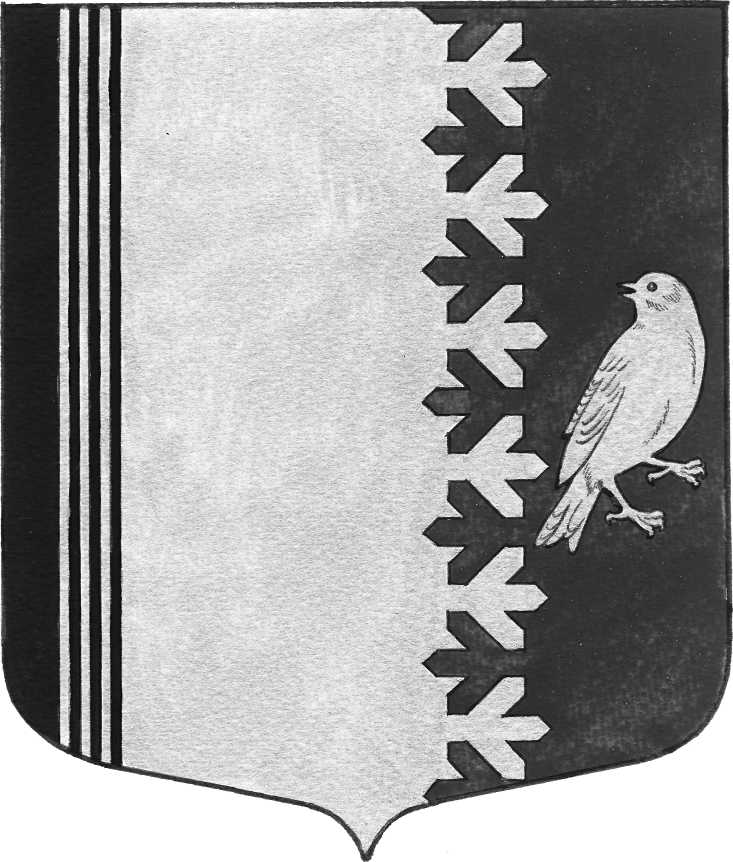    СОВЕТ ДЕПУТАТОВ МУНИЦИПАЛЬНОГО ОБРАЗОВАНИЯШУМСКОЕ СЕЛЬСКОЕ ПОСЕЛЕНИЕКИРОВСКОГО МУНИЦИПАЛЬНОГО РАЙОНАЛЕНИНГРАДСКОЙ ОБЛАСТИ                                                                 РЕШЕНИЕ«23 »  декабря 2016 г. №  27 О внесение изменений в решение совета депутатов муниципального образования Шумское сельское поселение МО Кировский муниципальный район Ленинградской области от 28 ноября 2012 года      № 45«Об установлении земельного налога»В целях приведения в соответствие со ст. 394 НК РФ гл. 31 НК РФ внести изменение в решение совета депутатов муниципального образования Шумское сельское поселение МО Кировский муниципальный район Ленинградской области от 28 ноября 2012 года № 45 «Об установлении земельного налога»1. Пункт 6 читать в следующей редакции:«6. Установить налоговые ставки согласно ст. 394 НК РФ в следующих размерах:1) 0,1 процента в отношении земельных участков:Предоставленных для индивидуального жилищного строительства и личного подсобного хозяйства в д. Падрила (отсутствие подъездных дорог, магазинов);2) 0,3 процента в отношении земельных участков, отнесенных к землям сельскохозяйственного назначения или к землям в составе зон сельскохозяйственного использования в населенных пунктах и используемых для сельскохозяйственного производства;занятых жилищным фондом и объектами инженерной инфраструктуры жилищно-коммунального комплекса (за исключением доли в праве на земельный участок, приходящийся на объект, не относящийся к жилищному фонду и к объектам инженерной инфраструктуры жилищно-коммунального комплекса) или приобретенных (предоставленных) для жилищного строительства;приобретенных (предоставленных) для личного подсобного хозяйства, садоводства, огородничества или животноводства, а также дачного хозяйства;земельные участки, ограниченные в обороте в соответствии с законодательством Российской Федерации, предоставленные для обеспечения обороны, безопасности и таможенных нужд;3) 1,5 процента в отношении прочих земельных участков»2. Решение опубликовать в Вестнике МО Шумское сельское поселение 3. Настоящее решение  вступает в силу со дня официального опубликованияГлава муниципального образования                                                                    В.Л.УльяновРазослано: дело, Межрайонная инспекция ФНС России № 2